CHAP ROOM – MAP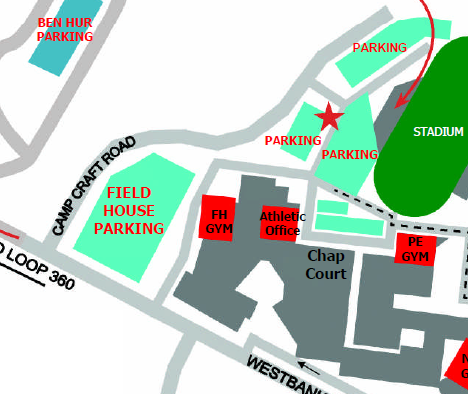 